                  АДМИНИСТРАЦИЯ КАРГАСОКСКОГО РАЙОНА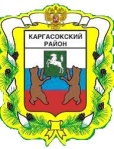 РАЙОННАЯ МЕЖВЕДОМСТВЕННАЯ КОМИССИЯ ПО ПРЕДУПРЕЖДЕНИЮ И ЛИКВИДАЦИИ ЧРЕЗВЫЧАЙНЫХ СИТУАЦИЙ И ОБЕСПЕЧЕНИЮ ПОЖАРНОЙ БЕЗОПАСНОСТИ__________________________________________________________________ПРОТОКОЛ  заседания комиссии по предупреждению и ликвидации чрезвычайных ситуаций и обеспечению пожарной безопасности Администрации Каргасокского района 18.03.2021      12.00   ул. Пушкина, д. 31, с. Каргасок, актовый зал                                 № 3              ПРЕДСЕДАТЕЛЬСТВУЮЩИЙ НА ЗАСЕДАНИИ                       Герасимов Сергей Иванович – заместитель Главы Каргасокского района – заместитель председателя комиссии                         ПРИНИМАЮТ УЧАСТИЕ В РАБОТЕ ЗАСЕДАНИЯ:                                                             Члены КЧС Повестка:Об утверждении реестров патрульных, патрульно-маневренных групп  на территории муниципального образования «Каргасокский район».                                                                    СЛУШАЛИ: Шемякина Д.Ю. – начальник 32 ПСЧ 4 ПСО ФПС ГПС ГУ МЧС России по Томской области –  согласно распоряжения Губернатора Томской области от 13.03.2020 N 45-р "О мероприятиях по охране лесов от пожаров на территории Томской области на 2020 - 2022 годы" необходимо создать патрульные, патрульно-маневренные, маневренные и патрульно-контрольные группы.           РЕШИЛИ:Принять к сведению информацию Шемякина Д.Ю.Утвердить   реестр   патрульных   групп   на  территории  Каргасокского  района                                  (приложение № 1);Утвердить  реестр  патрульно - маневренных групп на территории Каргасокского                   района (приложение № 2);Утвердить   реестр   маневренных  групп  на  территории  Каргасокского  района                             (приложение № 3);Утвердить реестр патрульно - контрольных групп на территории Каргасокского             района (приложение № 4).Рекомендовать главам сельских поселений Каргасокского района активизироватьработу по установлению собственников заброшенных деревянных домов и принятие необходимых мер по их сносу, в порядке предусмотренным законодательством Российской Федерации.         Заместитель Главы Каргасокского района,         заместитель председатель комиссии                                                                      С.И. ГерасимовСекретарь комиссии                                                                                                 А.Г. Кудряшов